SSC Mission Direct 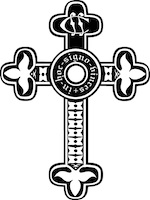 Standing Order MandateEvery brother is encouraged to give a regular annual amount (min £10) to the work of Mission DirectTo:	The Manager______________________________________________ Bank plc/Building SocietyAddressPostcode___________________________Sort Code ______-_______-______ (normally in top right hand corner of cheque)Please pay to the Society of the Holy Cross atC.Hoare & Co,37 Fleet Street,London,EC4P 4DQSort Code:			15-99-00Account Number:		95777342the sum of £____________________________ (and in words) on 1st February 2023and on the same date each year until further notice from me in writing.Please debit my Account No:____________________________________________________This cancels any previous mandate in favour of Mission DirectSigned__________________________________________ Date __________________Name:_____________________________________________________________________Address: ___________________________________________________________________Please return this form to the Treasurer, Fr Robin Jones SSC, The Clergy House, 62 Quakers Hall Lane, Sevenoaks, TN13 3TX or any officer.If you wish to set up a standing order yourself through internet banking or another facility please do so and let the Treasurer know.